BUSINESS CONTINUITY PLAN BUSINESS 		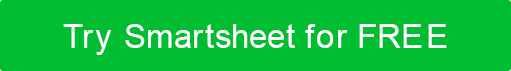 INHALTSVERZEICHNISPRIORITÄTEN FÜR DIE WIEDERHERSTELLUNG VON GESCHÄFTSFUNKTIONENDisaster Recovery-Teams verwenden diese Strategie, um wichtige Geschäftsvorgänge an einem alternativen Standort wiederhergestellt zu haben. Das Informationssystem und die IT-Teams stellen IT-Funktionen basierend auf kritischen Geschäftsfunktionen wieder ein.UMZUGSSTRATEGIEALTERNATIVE GESCHÄFTSSEITEEin Unternehmen verwendet die alternative Geschäftsstandort- und Umzugsstrategie im Falle einer Katastrophe oder Störung, die die Fortsetzung der Geschäftsprozesse am ursprünglichen Unternehmensstandort hemmt. Diese Strategie sollte sowohl kurzfristige als auch langfristige Standortverlagerungen bei beiden Arten von Störungen umfassen.WiederauffüllungsplanWIEDERHERSTELLUNGSPHASENDies sind die vorgänge, die für die Fortsetzung des Unternehmens am dringendsten benötigt werden, und der Wiederherstellungsplan sollte sich auf diese wesentlichen Geschäftsfunktionen konzentrieren. Der Sanierungsplan sollte wie folgt verlaufen:KATASTROPHENFALLAKTIVIERUNG PLANENALTERNATIVER STANDORTBETRIEBÜBERGANG ZUM PRIMÄREN STANDORTBACKUP VON DATENSÄTZENSANIERUNGSPLANNotfallwiederherstellungs-/It-Teams pflegen, kontrollieren und überprüfen regelmäßig alle Datensätze, die für die Fortsetzung des Geschäftsbetriebs von entscheidender Bedeutung sind und von Betriebsstörungen oder Katastrophen betroffen wären. Die Teams sichern und speichern regelmäßig die wichtigsten Dateien an einem externen Ort.RECOVERY-TeamsDas Unternehmen richtet Recovery-Teams ein und teilt die Teilnehmer je nach Aufgabenrolle und Titel in geeignete Gruppen ein. Die Organisation bestimmt für jedes Team einen Teamleiter. Es weist jedem verbleibenden Teammitglied eine bestimmte Rolle oder Pflicht zu.TEAMROLLENTEAMKONTAKTEVERANTWORTLICHKEITEN DES TEAMSABTEILUNGS-RECOVERY-TEAMSWIEDERHERSTELLUNGSVERFAHRENDas Unternehmen gibt die spezifischen vorgänge oder aufgaben, die für die Wiederherstellung normaler und kritischer Geschäftsvorgänge erforderlich sind. Es beschreibt jede Strategie, indem sie die spezifischen Vorgänge und aufgaben, die für eine angemessene Wiederherstellung erforderlich sind, aufzählt.POTENZIELLES WIEDERHERSTELLUNGSVERFAHRENKatastrophenfallMitteilung des ManagementsVorläufige SchadensbeurteilungErklärung der KatastropheAktivierung planenUmzug an alternative WebsiteUmsetzung des befristeten VerfahrensAufbau der KommunikationWiederherstellung des Datenprozesses und Kommunikation mit Backup-StandortBeginn des Alternativen StandortbetriebsArbeitsmanagement Übergang zurück zu primärer BetriebstätigkeitEinstellung alternativer StandortverfahrenVerlagerung von Ressourcen zurück zum Primären StandortAnlagenIn diesem Abschnitt sind alle Anlagen aufgeführt, die für die Durchführung eines BCP erforderlich sind. Zu diesen Anhängen gehören:Mitarbeiter-KontaktlisteWiederherstellungsprioritätenAlternative Site-RessourcenStandorte des Emergency Operations Center (EOC)Vital RecordsLieferantenlistenIT-Systemberichte und RessourcenAlternative Site-TransportinformationenWirkungs- und RisikobewertungenAnalyse der Geschäftlichen AuswirkungenWiederherstellungs-AufgabenlistenOffice-WiederherstellungsplanVERSIONSVERLAUFVERSIONSVERLAUFVERSIONSVERLAUFVERSIONSVERLAUFVERSIONSVERLAUFVersionGENEHMIGT VONREVISIONSDATUMBESCHREIBUNG DER VERÄNDERUNGAutorVORBEREITET VONTitelDatumGENEHMIGT VONTitelDatumDas Unternehmen erklärt eine Katastrophe und trifft die Entscheidung, den Rest des Wiederherstellungsplans zu aktivieren.In dieser Phase setzt das Unternehmen den Business Continuity-Plan in Kraft. Diese Phase dauert an, bis das Unternehmen den alternativen Geschäftsstandort sichert und den Geschäftsbetrieb verlegt.Diese Phase dauert an, bis das Unternehmen die primäre Einrichtung wiederherstellen kann.Diese Phase dauert so lange an, bis das Unternehmen den Geschäftsbetrieb auf die ursprüngliche Geschäftswebsite zurück verschieben kann. Teamleiter, Backup-Teamleiter, TeammitgliedGespeichert im Anhang zur KontaktlisteIncident Commander, HR/PR Officer, Information Technology, Finance/Admin, Rechtiliche Informationen/ContactsBusiness Continuity Coordinator, EOC Communications Team, EOC Human Resources Team, EOC Administration Team, Emergency Response Team, Information Technology Recovery TeamHaftungsausschlussArtikel, Vorlagen oder Informationen, die Smartsheet auf der Website zur Verfügung stellt, sind nur als Referenz verfügbar. Obwohl wir bestrebt sind, die Informationen auf dem neuesten Stand zu halten und zu korrigieren, geben wir keine Zusicherungen oder Garantien jeglicher Art, weder ausdrücklich noch stillschweigend, über die Vollständigkeit, Genauigkeit, Zuverlässigkeit, Eignung oder Verfügbarkeit in Bezug auf die Website oder die auf der Website enthaltenen Informationen, Artikel, Vorlagen oder zugehörigen Grafiken. Jedes Vertrauen, das Sie auf solche Informationen legen, erfolgt daher ausschließlich auf Ihr eigenes Risiko.